П О С Т А Н О В Л Е Н И Еот «___»  ________ 20___ года				                                 № ___пос.УваРуководствуясь Уставом муниципального образования «Увинский район, согласно заявлению Федоровой Елены Сергеевны, Федорова Владислава Руслановича, действующего  с согласия матери: Федоровой Елены Сергеевны, о предоставлении разрешения на отклонение от предельных параметров разрешенного строительства, рассмотрев протокол публичных слушаний в муниципальном образовании «Увинское» от ХХ.ХХ.20ХХ № Х, выписку из протокола № Х/ХХ от  ХХ.ХХ.20ХХ заседания комиссии по выбору земельных участков и решению технических вопросов градостроительной деятельности, выписку из единого государственного реестра прав на недвижимое имущество и сделок с ним от 03.07.2020 № 18/001/042/2020-188, в соответствии с Правилами землепользования и застройки муниципального образования «Увинское», утвержденными Распоряжением Правительства Удмуртской Республики от 26.12.2016 № 1762-р (в редакции Распоряжения Правительства Удмуртской Республики от 21.01.2020 №57-р), административным регламентом предоставления муниципальной услуги «Предоставление разрешения на отклонение от предельных параметров разрешенного строительства, реконструкции объектов капитального строительства», утвержденного постановлением Администрации муниципального образования «Увинский  район» от 18.12.2012 № 1896 (в редакции постановления от 22.07.2013 № 1274, 30.06.2016 №781, 01.02.2019 № 111), ст. 40 Градостроительного кодекса РФ, руководствуясь Уставом муниципального образования «Увинский район», Администрация        муниципального                      образования                           «Увинский район»     п о с т а н о в л я е т:1. Предоставить Федоровой Елене Сергеевне, Федорову Владиславу Руслановичу разрешение на отклонение от предельных параметров разрешенного строительства, реконструкции объектов капитального строительства в части уменьшения минимального отступа от границ земельного участка, за пределами которого запрещено строительство зданий, строений, сооружений на земельном участке с кадастровым номером 18:21:095056:35, площадью 483 кв.м., находящегося по адресу: Удмуртская Республика, Увинский район, пос. Ува, пер. Западный, д. 5 (зона Ж1.1 - зона застройки индивидуальными жилыми домами).2. Настоящее постановление опубликовать на официальном сайте Увинского района в информационно телекоммуникационной сети Интернет.Глава муниципального образования 				       В.А. ГоловинТерещенко Артём Валериевич51451Отпечатано в 3 экземплярах: 1 – заявителю, 1 – в дело, 1 – в отдел архитектуры Администрации МО «Увинский район».Копию направить по 1 экз.: в прокуратуру Увинского района, в отдел информатизации.АДМИНИСТРАЦИЯ МУНИЦИПАЛЬНОГО ОБРАЗОВАНИЯ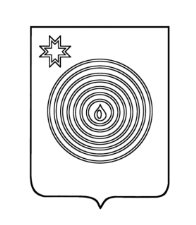  «УВИНСКИЙ РАЙОН» «УВА ЁРОС» МУНИЦИПАЛ КЫЛДЫТЭТЛЭН АДМИНИСТРАЦИЕЗО предоставлении разрешения на отклонение от предельных параметров разрешенного строительства, реконструкции объектов капитального строительства в п. Ува